ВИКОНАВЧИЙ КОМІТЕТ ПОКРОВСЬКОЇ МІСЬКОЇ РАДИДНІПРОПЕТРОВСЬКОЇ ОБЛАСТІ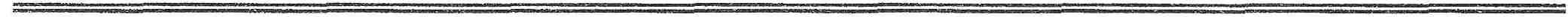 ПРОЄКТ РІШЕННЯПро затвердження висновку органу опіки та піклування Покровської міської ради Дніпропетровської області про доцільність позбавлення батьківських прав гр.ХХХХХХХ відносно малолітньої дитиниКеруючись інтересами дитини, підпунктом 4 пункту «б» ст.34 Закону України «Про місцеве самоврядування в Україні»,  ст.164 Сімейного кодексу України, Постановою Кабінету Міністрів України від 24.09.2008 року № 866 «Питання діяльності органів опіки та піклування, пов’язаної із захистом прав дитини», відповідно до рішення комісії з питань захисту прав дитини від 18.11.2020 року (протокол №13), виконавчий комітет Покровської міської радиВИРІШИВ:1.Затвердити висновок органу опіки та піклування Покровської міської ради Дніпропетровської області про доцільність позбавлення батьківських прав гр.ХХХХХХХ відносно малолітньої дитини,  який додається.2.Координацію роботи щодо виконання даного рішення покласти на начальника служби у справах дітей Горчакову Д.В., контроль на заступника міського голови Бондаренко Н.О.Федько Я.В.4-23-32